Hi all Hope you are all well. Remember - Careers Drop in Clinic (quick questions) Mondays - Office across from F32 Stephanie Thursdays - Eva C's Office S09 DARE Reminder: Thanks to those who have completed already. As the CAO is open, so too is DARE (Disability Access Route to Education). If you are eligible for DARE you mustCreate an account with the CAO before the 1st FebruaryIndicate on your CAO that you are applying for DAREComplete section A on your CAO by the 1st March (can use bullet points) Post Section B and C (and D if necessary) to the CAO by the 15th MarchAs the school need to complete section B as part of your application, we require you to complete the below form so that we know you are applying for DARE and can work with you to complete it. Please complete the brief Microsoft form below by December 1st.https://forms.office.com/Pages/ResponsePage.aspx?id=9cjWPhZMrUSe7WD4UYNKhGNu1AVgU25JpLdRX0rpsDlURjVGQkkwUUk3VjdVWUNINVRYT004STJRRC4u Some updates for this week: Some new CAO courses -
New CAO Courses - Careers and Education News (careersnews.ie)2. Hpat 2024 -  Registration Open  Health Professions Admission Test - HPAT Ireland (acer.org)3. Free Webinars - next - Careers in Accounting and Finance and Why study Arts? Webinars & Workshops - Synergy Careers4. Reminder: Maynooth Open days - this Friday and Saturday IADT - Saturday 25th UCD - various Open evenings - see attached
Events - UCD Undergraduate Courses (myucd.ie)6. RCSI - study Pharmacy/Medicine webinar Live webinars and international events - Royal College of Surgeons in Ireland (rcsi.com)Live webinars and international events - Royal College of Surgeons in Ireland (rcsi.com)7. TUD - Grangegorman Open Day - 2nd December Open Day 2023 | TU Dublin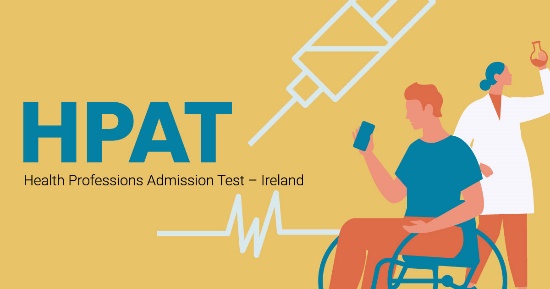 Health Professions Admission TestHPAT is a 2.5-hour online multiple-choice assessment, assessing skills for academic success in medical and allied health courses.hpat-ireland.acer.org